Уважаемые родители!Если у Вас возникают Вопросы:- Как воспитывать ребенка;- Проблемы подросткового возраста;- Что делать, когда возникают трудности в общении с детьми и другие!Тогда Портал Я - родитель для Вас!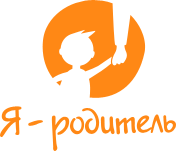 Проект Фонда поддержки
детей, находящихся в
трудной жизненной ситуации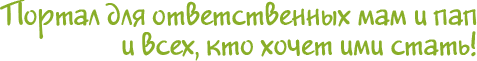 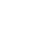 http://www.ya-roditel.ru/